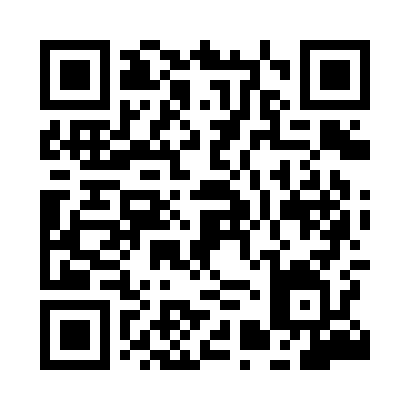 Prayer times for Mido, PortugalMon 1 Apr 2024 - Tue 30 Apr 2024High Latitude Method: Angle Based RulePrayer Calculation Method: Muslim World LeagueAsar Calculation Method: HanafiPrayer times provided by https://www.salahtimes.comDateDayFajrSunriseDhuhrAsrMaghribIsha1Mon5:377:111:316:017:539:212Tue5:357:091:316:027:549:223Wed5:337:071:316:037:559:244Thu5:317:061:316:037:569:255Fri5:297:041:306:047:579:266Sat5:277:031:306:057:589:287Sun5:267:011:306:057:599:298Mon5:246:591:296:068:009:309Tue5:226:581:296:078:019:3110Wed5:206:561:296:078:029:3311Thu5:186:551:296:088:039:3412Fri5:166:531:286:098:049:3613Sat5:146:521:286:098:059:3714Sun5:126:501:286:108:069:3815Mon5:106:491:286:118:079:4016Tue5:096:471:276:118:089:4117Wed5:076:461:276:128:099:4218Thu5:056:441:276:138:119:4419Fri5:036:431:276:138:129:4520Sat5:016:411:276:148:139:4721Sun4:596:401:266:148:149:4822Mon4:576:381:266:158:159:4923Tue4:556:371:266:168:169:5124Wed4:546:351:266:168:179:5225Thu4:526:341:266:178:189:5426Fri4:506:331:256:178:199:5527Sat4:486:311:256:188:209:5728Sun4:466:301:256:198:219:5829Mon4:456:291:256:198:2210:0030Tue4:436:271:256:208:2310:01